行程估價單團體名稱：彰化縣永靖鄉永靖國民小學 教師春遊 行程日期： 行程概要行程概要行程概要行程概要07:00-09:30 開心集合，出發歡樂一整路!09:30-12:00 後慈湖百吉隧道/百吉林蔭步道            湖濱步道            戰備隧道            後慈湖祕境步道            慈湖陵寢/衛兵交接12:30-13:30 午餐時間-中式合菜14:00-16:00 巧克力共和國巧克力博物館巡禮巧克力甜甜圈DIY16:00-18:30 安全返回可愛的故鄉※後慈湖需步行3.8公里(約2.5小時)，建議行前準備小點心攜帶，並著舒適好走的鞋。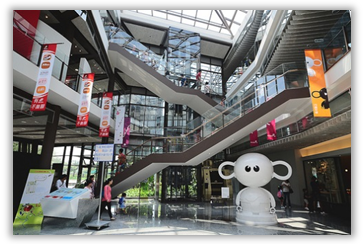 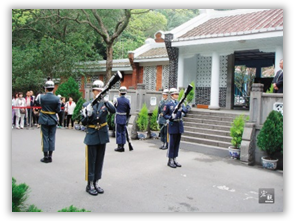 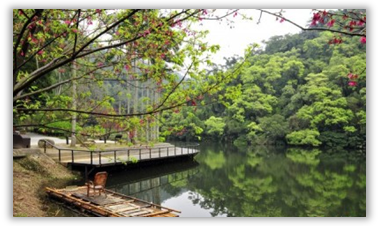 07:00-09:30 開心集合，出發歡樂一整路!09:30-12:00 後慈湖百吉隧道/百吉林蔭步道            湖濱步道            戰備隧道            後慈湖祕境步道            慈湖陵寢/衛兵交接12:30-13:30 午餐時間-中式合菜14:00-16:00 巧克力共和國巧克力博物館巡禮巧克力甜甜圈DIY16:00-18:30 安全返回可愛的故鄉※後慈湖需步行3.8公里(約2.5小時)，建議行前準備小點心攜帶，並著舒適好走的鞋。07:00-09:30 開心集合，出發歡樂一整路!09:30-12:00 後慈湖百吉隧道/百吉林蔭步道            湖濱步道            戰備隧道            後慈湖祕境步道            慈湖陵寢/衛兵交接12:30-13:30 午餐時間-中式合菜14:00-16:00 巧克力共和國巧克力博物館巡禮巧克力甜甜圈DIY16:00-18:30 安全返回可愛的故鄉※後慈湖需步行3.8公里(約2.5小時)，建議行前準備小點心攜帶，並著舒適好走的鞋。07:00-09:30 開心集合，出發歡樂一整路!09:30-12:00 後慈湖百吉隧道/百吉林蔭步道            湖濱步道            戰備隧道            後慈湖祕境步道            慈湖陵寢/衛兵交接12:30-13:30 午餐時間-中式合菜14:00-16:00 巧克力共和國巧克力博物館巡禮巧克力甜甜圈DIY16:00-18:30 安全返回可愛的故鄉※後慈湖需步行3.8公里(約2.5小時)，建議行前準備小點心攜帶，並著舒適好走的鞋。品項內容單價(人)備註車資彰化>往返<桃園$345費用含車資、過路費、司機小費、停車費…等費用門票後慈湖$80門票巧克力共和國$300含DIY課程膳食午餐$150中式合菜保險旅遊責任保險$35200萬意外+20萬醫療其他雜支$90含領隊、行政費用、稅金…等費用每人費用：$1000※費用以35人估價，若未達35人需補足車資。每人費用：$1000※費用以35人估價，若未達35人需補足車資。每人費用：$1000※費用以35人估價，若未達35人需補足車資。每人費用：$1000※費用以35人估價，若未達35人需補足車資。